Publicado en Bilbao el 31/05/2018 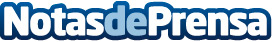 Muon Systems aplica la tomografía muónica al mantenimiento industrialMuon Systems es una joven empresa vasca que está desarrollando una técnica denominada tomografía muónica que se basa en los últimos avances en física de altas energíasDatos de contacto:Spb_servicios periodísticosNota de prensa publicada en: https://www.notasdeprensa.es/muon-systems-aplica-la-tomografia-muonica-al Categorias: Hardware País Vasco Sector Energético http://www.notasdeprensa.es